TEHNISKĀ SPECIFIKĀCIJA Nr. TS 1501.016 v1Bīdmērs ar digitālu skaluAttēlam ir informatīvs raksturs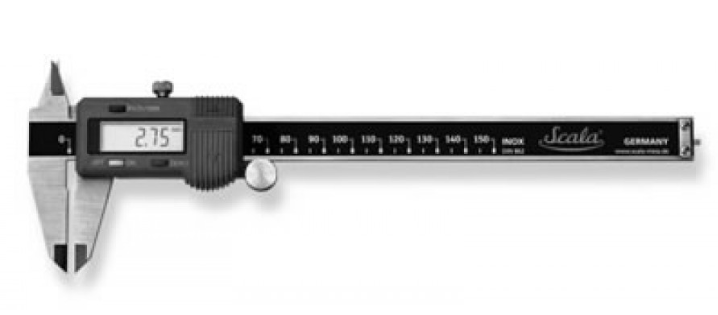 Nr.AprakstsMinimāla tehniskā prasībaPiedāvātā produkta konkrētais tehniskais aprakstsAvotsPiezīmesVispārīgā informācijaRažotājs (nosaukums, atrašanās vieta).Norādīt informāciju 1501.016  Bīdmērs ar digitālu skaluNorādīt pilnu preces tipa apzīmējumuParauga piegādes laiks tehniskajai izvērtēšanai (pēc pieprasījuma), darba dienas15 darba dienasDokumentācijaIesniegts preces attēls, kurš atbilst sekojošām prasībām: ".jpg" vai “.jpeg” formātā;izšķiršanas spēja ne mazāka par 2Mpix;ir iespēja redzēt  visu produktu un izlasīt visus uzrakstus uz tā;attēls nav papildināts ar reklāmu.IrOriģinālā lietošanas instrukcija sekojošās valodāsLV vai EN vai RUGalvenās tehniskās prasībasIerīcei jāspēj nomērīt ārēajais diametrsAtbilstIerīcei jāspēj nomērīt iekšējais diametrsAtbilstIerīcei ir bīdlineāls dziļuma mērīšanaiAtbilstMērīšanas diapazons no 0 līdz 150 mm atbilstoši DIN 862AtbilstDisplejs digitālsAtbilstMērīšanas sviras garums 40-50mm AtbilstDispleja izšķirtspēja 0.01mmAtbilstBīdmēra precizitāte atbilst DIN 862 standartamAtbilstPrecizitāte diapazonā no 0 līdz 100mm ±0.02mmAtbilstMērvienības metriskās.AtbilstEnerģijas taupīšanas režīms ar automātisko izslēgšanos.AtbilstBīdmērs izgatavots no nerūsējošā tērauda materiāla.AtbilstVides nosacījumiMinimāla darba temperatūra≤ 5ºCMaksimāla darba temperatūra≥ +40ºCObligātā komplektācijaTransportēšanas soma plastmasas vai tēraudloksnes atverams futlāris ar iekšējo triecienslāpējošo pārklājumu.AtbilstDarbībai nepieciešamās baterijasAtbilstObligātā komplektācija ir saderīgai ar mēraparātuAtbilst